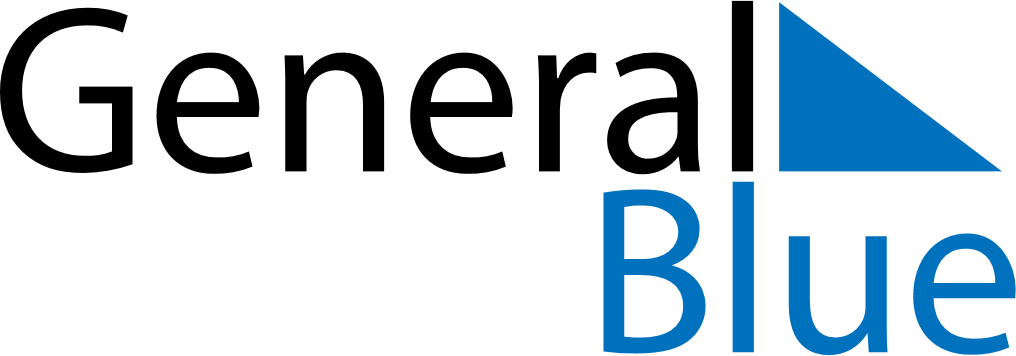 June 2030June 2030June 2030June 2030AustriaAustriaAustriaSundayMondayTuesdayWednesdayThursdayFridayFridaySaturday123456778910111213141415PentecostWhit Monday1617181920212122Corpus Christi232425262728282930